Tissue NotesTissue-There are 4 major types of tissue:1. Epithelial TissueGeneral Characteristics: 
- 
-
- -----There are _________ types of epithelial tissue we will learn.Categorized based on the ___________________ of the cells and the ______________________ ___________ _________________.Vocab you need to know to identify epithelial tissue:Simple- Stratified-Squamous-Cuboidal-Columnar-Pseudo-SIMPLE EPITHELIUM SIMPLE SQUAMOUS Description: Function: Location: 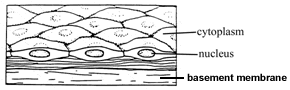 SIMPLE CUBOIDAL –Description: Function: Location: 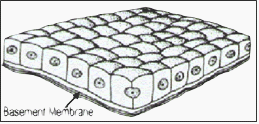  SIMPLE COLUMNAR – Description:Function:Location: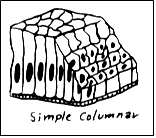 STRATIFIED EPITHELIUM STRATIFIED SQUAMOUS – Description: Function: Location: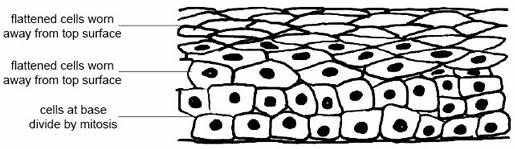  STRATIFIED CUBOIDAL – Description: Function: Location: 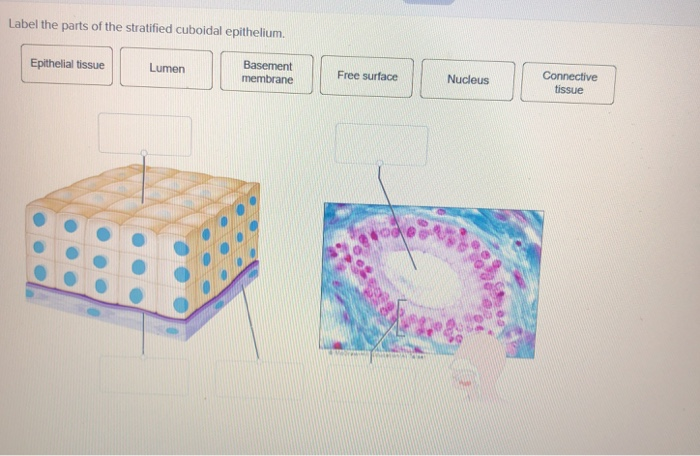 SPECIAL TYPES OF EPITHELIAL CELLS
GLANDULAR EPITHELIUM –	Description:Function: 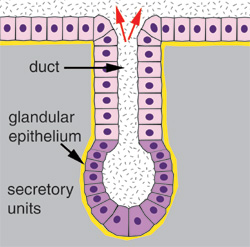 Location:PSEUDOSTRATIFIED COLUMNAR –	Description: Function: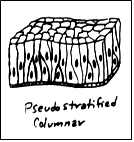 Location:TRANSITIONAL EPITHELIUM – Description: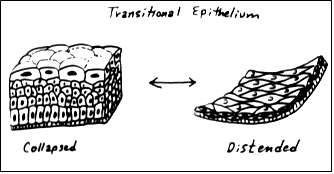 Function:Location:2. Connective TissueGeneral Characteristics: --
-
Functions:Composition:
- - Three common types of cells in connective tissue:1. Mast cells- 
2. Macrophages- 
3. Fibroblasts-
Main types of fibers: 1. collagenous fibers- 	Example- 2. elastic fibers- 	Example- 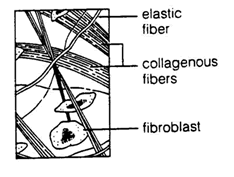 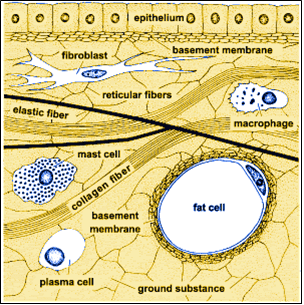 CATEGORIES OF CONNECTIVE TISSUE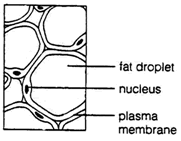 1. Loose C.T. Areolar-  2. Adipose tissue - aka FAT, 3. Fibrous C.T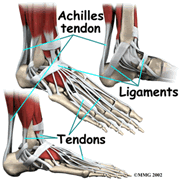 4. Cartilage Types of Cartilage-Hyaline cartilage- -Elastic cartilage ,-Location:-Fibrocartilage- . Location: 5. Bone Tissue –6. Blood Tissue-3. Muscle TissueFunction:1. Skeletal - 
2. Smooth - 
3. Cardiac - 4. Nerve Tissue - Function:1. Neurons - transmit signals
2. Neuroglia - protection, support